	Società …………………………..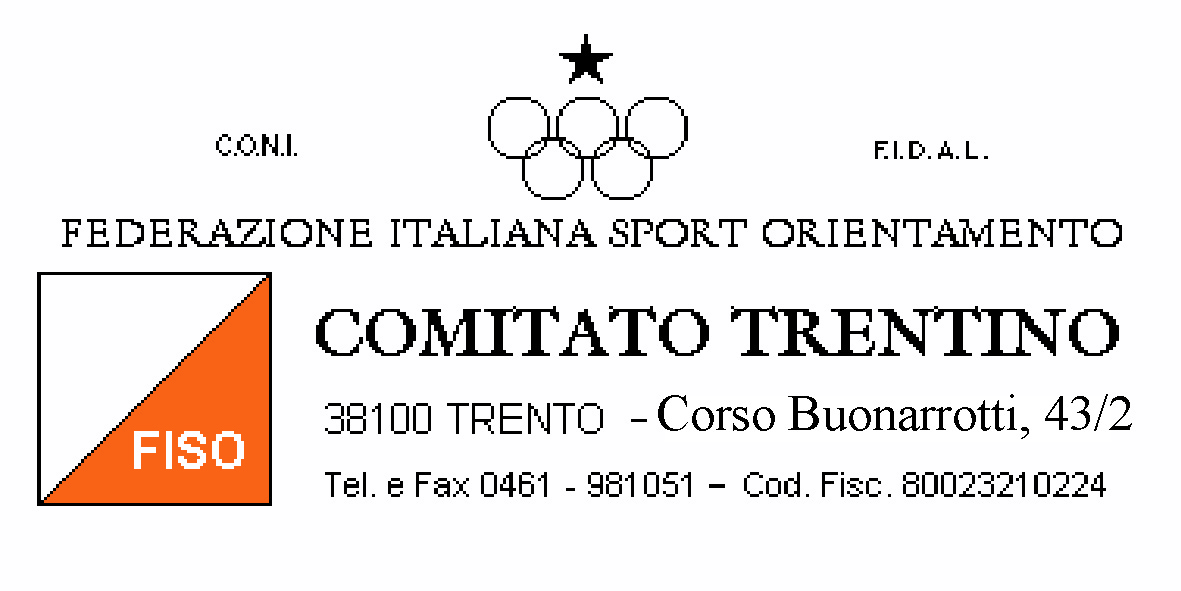 	Ente  ……………………………..	Comitato/Delegato …………….…………lì…………Al Comitato Trentino FISOCorso Buonarroti, 43/238100 TRENTOOggetto:	Richiesta inserimento gara nel Calendario Regionale. 		La/e scrivente/i è/sono intenzionata/e a organizzare una gara di Orientamento in località .................................................... nel Comune di ………………. Prov. TN e ne chiede pertanto l’inserimento nel Calendario Regionale dell’anno 2017.Caratteristiche della manifestazione:Denominazione della gara: …………………………………………………………………Data richiesta: ……………        Data di riserva: …………..Disciplina	Tipo			Qualifica	Specialità	Specifiche	C-O		individuale			internazionale	     distanza lunga	notturna	Sci-O		staffetta a n. frazioni ……….		nazionale		sprint	in città	MTB-O		più giorni in …….. giorni	regionale	distanza media	altro ……….	Trail-O	altro ………			altro …….		altro …….. Carta ……………………………………… Scala 1:……000/1:……..000   eq. m………in corso di realizzazione/realizzata nell’anno …………… -  marchio FISO …………………..Allega:  piano temporale di realizzazione del progetto; piano di ritorno promozionale dell’Orienteering sul territorio;Segnala:Disponibilità ad organizzare le gare di contorno la dove se ne prevede la possibilità:      SI	NODichiara/no di assumersi tutte le responsabilità legali che l’organizzazione comporta, e si impegna/no a rispettare i vigenti Regolamenti Federali.		Si rimane in attesa di conferma.		Cordiali saluti.										Il PresidenteIn fedeDirettore di Gara :Responsabile cartografia:Tracciatore:	Responsabile segreteria:Responsabile pubbliche relazioni: